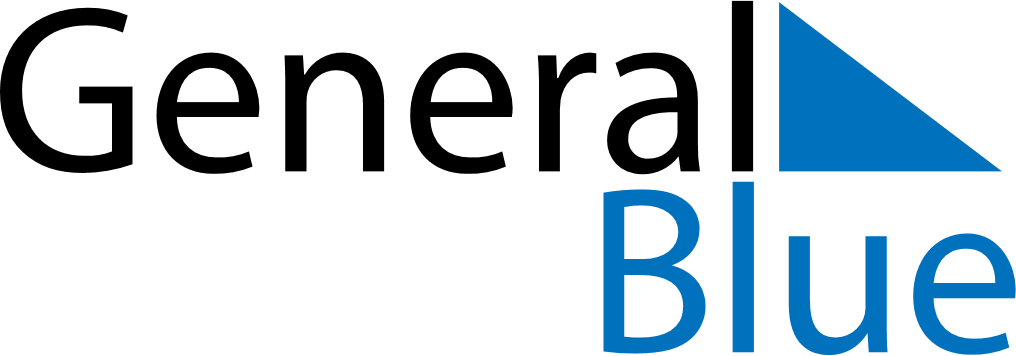 2025 – Q3Mozambique  2025 – Q3Mozambique  2025 – Q3Mozambique  2025 – Q3Mozambique  2025 – Q3Mozambique  JulyJulyJulyJulyJulyJulyJulySundayMondayTuesdayWednesdayThursdayFridaySaturday12345678910111213141516171819202122232425262728293031AugustAugustAugustAugustAugustAugustAugustSundayMondayTuesdayWednesdayThursdayFridaySaturday12345678910111213141516171819202122232425262728293031SeptemberSeptemberSeptemberSeptemberSeptemberSeptemberSeptemberSundayMondayTuesdayWednesdayThursdayFridaySaturday123456789101112131415161718192021222324252627282930Sep 7: Lusaka Peace AgreementSep 8: Public HolidaySep 25: Defense Force’s Day